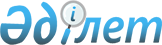 Об утверждении Плана мероприятий по переходу с 1 июля 2006 года
на новую систему функционирования Национального фонда Республики КазахстанПостановление Правительства Республики Казахстан от 17 марта 2006 года N 177

      В целях обеспечения перехода с 1 июля 2006 года на новую систему функционирования Национального фонда Республики Казахстан, в соответствии с Концепцией формирования и использования средств Национального фонда Республики Казахстан на среднесрочную перспективу, одобренной  Указом  Президента Республики Казахстан от 1 сентября 2005 года N 1641, Правительство Республики Казахстан  ПОСТАНОВЛЯЕТ: 

 

      1. Утвердить прилагаемый План мероприятий по переходу с 1 июля 2006 года на новую систему функционирования Национального фонда Республики Казахстан (далее - План). 

 

      2. Центральным исполнительным органам, иным государственным органам Республики Казахстан (по согласованию): 

 

      1) обеспечить своевременное выполнение мероприятий, предусмотренных Планом; 

 

      2) представлять к 18 марта и 10 июня 2006 года информацию об исполнении Плана в Министерство экономики и бюджетного планирования Республики Казахстан. 

 

      3. Министерству экономики и бюджетного планирования Республики Казахстан представлять к 20 марта и 20 июня 2006 года сводную информацию об исполнении Плана в Правительство Республики Казахстан. 

 

      4. Настоящее постановление вводится в действие со дня подписания.        Премьер-Министр 

   Республики Казахстан Утвержден               

постановлением Правительства     

Республики Казахстан         

17 марта 2006 года N 177       

                  План мероприятий по переходу 

    с 1 июля 2006 года на новую систему функционирования 

           Национального фонда Республики Казахстан Примечание: МФ   - Министерство финансов Республики Казахстан 

            МЭБП - Министерство экономики и бюджетного 

                   планирования Республики Казахстан 

            МЭМР - Министерство энергетики и минеральных 

                   ресурсов Республики Казахстан 

            НБ   - Национальный Банк Республики Казахстан 

            АФН  - Агентство Республики Казахстан по регулированию 

                   и надзору финансового рынка и финансовых 

                   организаций 

            АИС  - Агентство Республики Казахстан по 

                   информатизации и связи 

            АС   - Агентство Республики Казахстан по статистике 
					© 2012. РГП на ПХВ «Институт законодательства и правовой информации Республики Казахстан» Министерства юстиции Республики Казахстан
				 N 

п/п     Мероприятие Форма 

завершения Ответ- 

ственый за 

исполнение Срок 

исполне- 

ния   1           2      3       4      5     1. Разработка законодательных актов Республики Казахстан     1. Разработка законодательных актов Республики Казахстан     1. Разработка законодательных актов Республики Казахстан     1. Разработка законодательных актов Республики Казахстан     1. Разработка законодательных актов Республики Казахстан  1 Внесение изменений и дополнений в некоторые 

законодательные акты Республики Казахстан 

по вопросам совершенствования бюджетного 

законодательства Республики Казахстан  Проект 

Закона 

Республики 

Казахстан 

  МЭБП (созыв), МФ 

  

  март, 

апрель 

2006 года  2 Внесение изменений и дополнений в Закон 

Республики Казахстан "О Национальном Банке Республики Казахстан" Проект 

Закона 

Республики 

Казахстан НБ (по 

согласова- 

нию), МФ, 

МЭБП апрель 

2006 года  3 Внесение изменений и дополнений в Закон 

Республики Казахстан "О республиканском 

бюджете на 2006 год" Проект 

Закона 

Республики 

Казахстан МЭБП II 

квартал 

2006 года     2. Разработка подзаконных нормативных правовых актов, 

      необходимых для обеспечения перехода, начиная 

      с 1 июля 2006 года, к новой Концепции формирования 

      и использования средств Национального фонда 

      Республики Казахстан на среднесрочную перспективу     2. Разработка подзаконных нормативных правовых актов, 

      необходимых для обеспечения перехода, начиная 

      с 1 июля 2006 года, к новой Концепции формирования 

      и использования средств Национального фонда 

      Республики Казахстан на среднесрочную перспективу     2. Разработка подзаконных нормативных правовых актов, 

      необходимых для обеспечения перехода, начиная 

      с 1 июля 2006 года, к новой Концепции формирования 

      и использования средств Национального фонда 

      Республики Казахстан на среднесрочную перспективу     2. Разработка подзаконных нормативных правовых актов, 

      необходимых для обеспечения перехода, начиная 

      с 1 июля 2006 года, к новой Концепции формирования 

      и использования средств Национального фонда 

      Республики Казахстан на среднесрочную перспективу     2. Разработка подзаконных нормативных правовых актов, 

      необходимых для обеспечения перехода, начиная 

      с 1 июля 2006 года, к новой Концепции формирования 

      и использования средств Национального фонда 

      Республики Казахстан на среднесрочную перспективу  4 Регламентация порядка выбора внешних управляющих активами Национального фонда Республики Казахстан Проект пос- 

тановления Правления 

Националь- 

ного Банка Республики Казахстан НБ (по 

согласова- 

нию) (созыв), МФ II 

квартал 

2006 года  5 Выполнение мероприятий по обеспечению ведения счетов в иностранной валюте по поступлениям в Национальный фонд Республики Казахстан, в том числе обоснование введения дополнительной численности центральному аппарату Комитета казначейства МФ, оценка объема средств, необходимых для доработки информационной системы Комитета казначейства МФ и Налогового комитета МФ Информация 

в Прави- 

тельство 

Республики 

Казахстан. 

Проект 

постанов- 

ления 

Правитель- 

ства 

Республики 

Казахстан  МФ апрель- 

май 

2006 года  6 Внесение изменений и дополнений в Правила осуществления инвестиционных операций Национального фонда Республики Казахстан Проект пос- 

тановления Правления 

Националь- 

ного Банка Республики Казахстан НБ (по сог- 

ласованию, 

созыв), МФ июнь 

2006 года  7 Внесение изменений и дополнений в постановление Правительства Республики Казахстан от 18 мая 2001 года N 655 "О договоре о доверительном управлении Национальным фондом Республики Казахстан" Проект пос- 

тановления Правитель- 

ства Республики Казахстан НБ (по сог- 

ласованию, 

созыв), МФ, 

МЭБП 

  май 

2006 года  8 Разработка проекта Правил осуществления в Национальном Банке Республики Казахстан операций по конвертации и реконвертации денег Национального фонда Республики Казахстан Проект постанов- 

ления Правления 

Националь- 

ного Банка Республики Казахстан НБ (по сог- 

ласованию, созыв), МФ май 2006 

года  9 Внесение изменений и дополнений в постановление Правительства Республика Казахстан от 27 мая 2005 года N 523 "О Среднесрочной фискальной политике Правительства Республики Казахстан на 2006-2008 годы" Проект пос- 

тановления Правитель- 

ства Республики Казахстан МЭБП II квартал 

2006 года 10 Внесение изменений и дополнений в постановление Правительства Республики Казахстан от 5 февраля 2005 года N 110 "Об  утверждении Правил исполнения республиканского и местных бюджетов"  Проект пос- 

тановления Правитель- 

ства Республики Казахстан МФ (созыв), 

МЭБП, НБ 

(по согла- 

сованию)  II 

квартал 

2006 года 

  11 Внесение изменений и дополнений в постановление Правительства Республики Казахстан от 26 августа 2005 года N 884 "О Среднесрочном плане социально- 

экономического развития Республики Казахстан на 2006-2008 годы (второй этап)" Проект пос- 

тановления Правитель- 

ства Республики Казахстан МЭБП 

(созыв), 

заинтере- 

сованные 

государст- 

венные 

органы II 

квартал 

2006 года 12 Внесение изменений и дополнений в  постановление Правительства Республики Казахстан от 9 декабря 2005 года N 1228 "О реализации Закона Республики Казахстан "О республиканском бюджете на 2006 год"  Проект пос- 

тановления Правитель- 

ства Республики Казахстан МЭБП 

(созыв), 

заинтере- 

сованные 

государст- 

венные 

органы II 

квартал 

2006 года 13 Обеспечение получения информации для прогнозирования объемов поступлений доходов нефтяного сектора в Национальный фонд Республики Казахстан на среднесрочную перспективу и предстоящий период, предусматривающий представление в МЭБП на ежемесячной основе в разрезе утвержденных перечнем организаций нефтяного сектора информации следующими государственными органами: 

МЭМР - по добыче нефти и газового конденсата за отчетный и на прогнозируемый периоды; 

Налоговым комитетом МФ - по поступлениям налогов, суммам разовых  (незапланированных) платежей; 

Комитетом таможенного контроля МФ - по объемам, стоимости и ценам экспортируемой нефти и газового конденсата; 

АС - по средним ценам предприятий - производителей сырой нефти и газового конденсата (внутренние). Проект пос- 

тановления Правитель- 

ства Республики Казахстан МЭБП 

(созыв), 

МЭМР, МФ, 

АС, АИС II 

квартал 

2006 года    3. Проведение организационных мероприятий, необходимых 

     для обеспечения перехода, начиная с 1 июля 2006 

     года, к новой Концепции формирования и 

     использования средств Национального фонда 

     Республики Казахстан на среднесрочную перспективу    3. Проведение организационных мероприятий, необходимых 

     для обеспечения перехода, начиная с 1 июля 2006 

     года, к новой Концепции формирования и 

     использования средств Национального фонда 

     Республики Казахстан на среднесрочную перспективу    3. Проведение организационных мероприятий, необходимых 

     для обеспечения перехода, начиная с 1 июля 2006 

     года, к новой Концепции формирования и 

     использования средств Национального фонда 

     Республики Казахстан на среднесрочную перспективу    3. Проведение организационных мероприятий, необходимых 

     для обеспечения перехода, начиная с 1 июля 2006 

     года, к новой Концепции формирования и 

     использования средств Национального фонда 

     Республики Казахстан на среднесрочную перспективу    3. Проведение организационных мероприятий, необходимых 

     для обеспечения перехода, начиная с 1 июля 2006 

     года, к новой Концепции формирования и 

     использования средств Национального фонда 

     Республики Казахстан на среднесрочную перспективу 14 Обеспечение пересчета отчетной базы ВВП за 2000-2004 годы и оперативных показателей ВВП за 2005 год в ценах предыдущего года и текущих ценах, с разбивкой на нефтяной и ненефтяной сектора экономики  Отчетная 

база АС март 

2006 года 15 Определение прогнозных сумм поступлений от нефтяного и ненефтяного сектора на 2006-2008 годы Решение 

Республи- 

канской 

бюджетной 

комиссии МЭМБ март 

2006 года 16 Определение прогнозного объема расходов республиканского бюджета по текущим бюджетным программам и бюджетным программам развития на 2006-2008 годы  Решение 

Республи- 

канской 

бюджетной 

комиссии МЭМБ март 

2006 года 17 Определение объема гарантированного трансферта из Национального фонда Республики Казахстан на 2006-2008 годы  Решение 

Республи- 

канской 

бюджетной 

комиссии МЭМБ 

(созыв), МФ март 

2006 года 18 Разработка макроэкономического прогноза социально- 

экономического развития Республики Казахстан на 2006-2009 годы Прогноз 

макро- 

экономичес- 

ких пока- 

зателей 

  МЭМБ апрель 

2006 года 